Билет № 132. Практическое задание. Партизанское движение и подпольная борьба на оккупированной территории Беларуси в годы Великой Отечественной войны.Бернат И.П. ГУО «Гимназия № 36 г. Минска»Используя представленные материалы, ответьте на вопросы:1. Назовите общее количество партизан и партизанских отрядов в разный период времени.2. Определите национальный и возрастной состав партизан и подпольщиков Беларуси.3. Сравните задачи, направления и методы подпольной и партизанской борьбы. Конкретизируйте свой ответ примерами из источников.4. Какие факты в приведенных источниках подтверждают суждение о том, что борьба белорусов против германских оккупантов имела общенародный характер?I. Из Директивы ЦК КП(б)Б партийным, советским и комсомольским организациям о развертывании партизанской войны в тылу врага. 1 июля 1941 г.…2. Все местности Белоруссии, занятые врагом, должны немедленно покрыться густой сетью партизанских отрядов, ведущих непрерывную ожесточенную борьбу на уничтожение врага.3. В районах и селах создаются подпольные партийные и комсомольские ячейки, главная задача которых – мобилизация народа на беспощадную расправу с врагом.4. Подпольные организации и партизанские отряды должны иметь явочные квартиры, адрес которых сообщить военному отделу ЦК. Эти явки помогут держать связь, объединять и направлять директивы и помощь.…6. Задачи партизан.Уничтожать всякую связь в тылу врага, взрывать и портить мосты, дороги, поджигать склады горючего и продовольствия, автомашины, самолеты, устраивать крушения поездов. Уничтожать врагов, не давать им покоя ни днем, ни ночью. Убивать их всюду, где застигнешь, убивать чем попало: топором, косой, ломом, вилами, ножом. Объединить несколько партизанских отрядов, нападать неожиданно на отряды противника и уничтожать. Особенно важно напасть ночью на аэродром, сжечь самолеты, перебить летчиков. Широко привлечь детей и женщин в качестве разведчиков и связистов.…8. Для уничтожения врага не стесняйтесь прибегать к любым средствам: душите, рубите, сжигайте, травите фашистскую гадину.II. Статистические данные:Более 70% партизан, воевавших на территории нашей страны, являлись белорусами, около 20 % – русскими, 4% – украинцами, 3% – евреями. Мужчины составляли 84 %. В партизанских отрядах сражалось около 4 тыс. иностранных антифашистов, в том числе 3 тыс. поляков, 400 словаков и чехов, 100 немцев и представителей других европейских народов.Свыше половины всего количества партизан (54 %) составляла местная молодежь в возрасте до 25 лет. 20 263 партизана были моложе 18 лет, 34 342 являлись учащимися, в том числе 5 тыс. – школьниками. Пятеро школьников были удостоены звания Героя Советского Союза.Всего в годы оккупации в рядах подпольщиков сражались около 70 тыс. граждан Беларуси, на оккупированной территории действовали 10 подпольных обкомов партии и столько же обкомов комсомола.III. Диаграмма: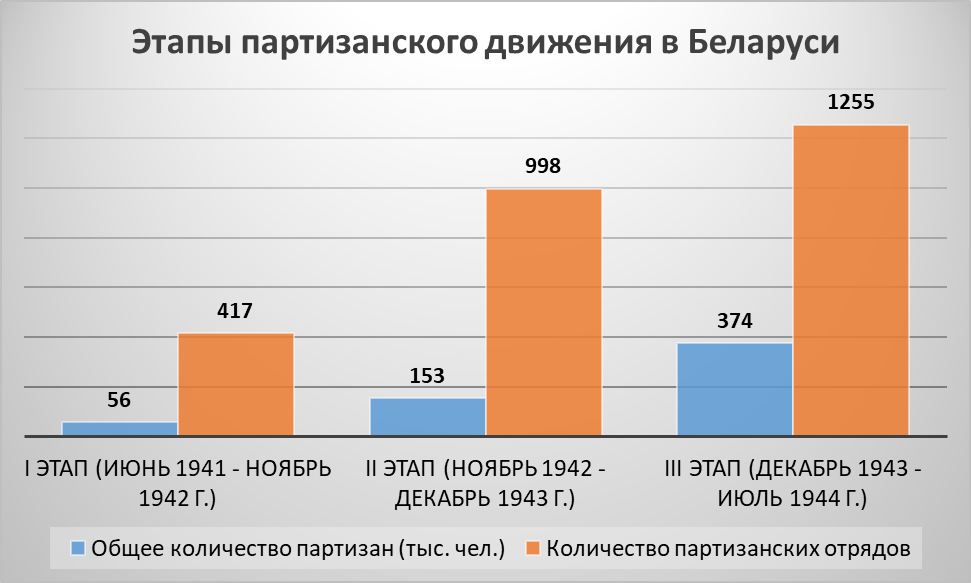 